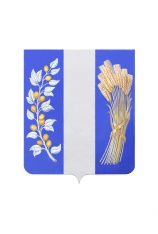 АДМИНИСТРАЦИЯ МУНИЦИПАЛЬНОГО ОБРАЗОВАНИЯ «БИЧУРСКИЙ РАЙОН» РЕСПУБЛИКИ БУРЯТИЯБУРЯАД УЛАСАЙ «БЭШҮҮРЭЙ АЙМАГ» ГЭҺЭН НЮТАГАЙ ЗАСАГАЙ БАЙГУУЛАМЖЫН ЗАХИРГААНПОСТАНОВЛЕНИЕ« 25 » декабря 2023 года                                                                  №  899     с. БичураО внесении изменений в постановление Администрации муниципального образования «Бичурский район» РБ от 19 июля 2023 года № 426 «О предоставлении бесплатного проезда отдельным категориям граждан»В целях обеспечения доступа несовершеннолетних проживающих, на отдаленных от учреждений дополнительного образования территориях, с целью воспитания у подростков устойчивого интереса к систематическим занятиям физической культурой и спортом, формирования и развития творческих способностей детей, удовлетворения их индивидуальных потребностей в интеллектуальном, нравственном и физическом развитии, формирования культуры здорового образа жизни, укрепления здоровья, и организацию их свободного времени Администрация МО «Бичурский район» РБ постановляет:В постановление Администрации муниципального образования «Бичурский район» РБ от 19 июля 2023 года № 426 «О предоставлении бесплатного проезда отдельным категориям граждан» внести следующие изменения:- Пункт 1 дополнить подпунктом 19 в следующем изложении: «несовершеннолетние, обучающиеся в общеобразовательных учреждениях Бичурского района»;Предприятиям, осуществляющим перевозку пассажиров автомобильным транспортом по муниципальным маршрутам регулярных перевозок по регулируемым тарифам:- обеспечить перевозку несовершеннолетних, обучающихся в общеобразовательных учреждения Бичурского района бесплатно;Опубликовать (обнародовать) настоящее постановление в районной газете «Бичурский хлебороб», на информационных стендах Администрации МО «Бичурский район» РБ и разместить на официальном сайте муниципального образования «Бичурский район» в сети Интернет.Настоящее постановление вступает в силу со дня его официального опубликования (обнародования).Контроль за исполнением настоящего постановления оставляю за собой.Врио главы МО «Бичурский район»                                           М.П. Савельева